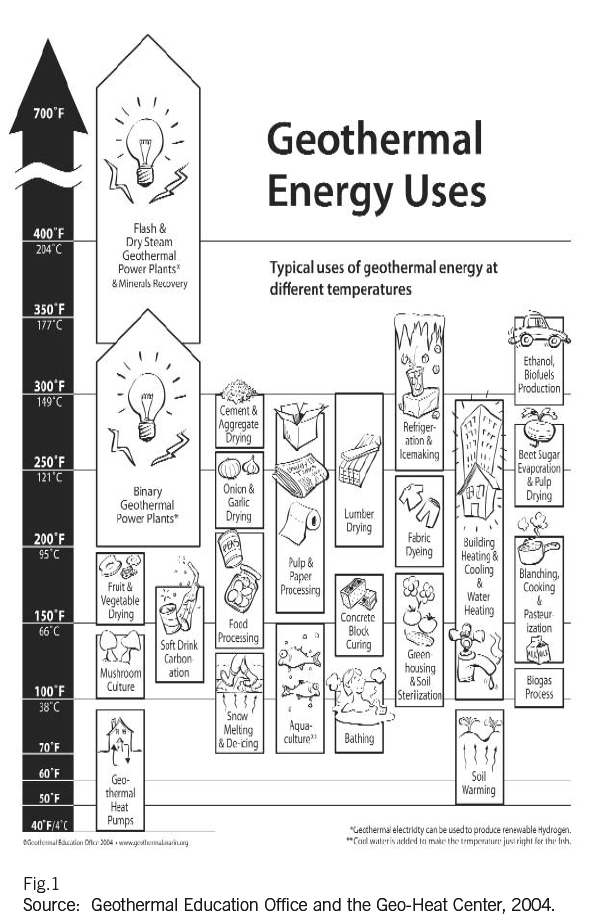 GEOTHERMAL POTENTIAL 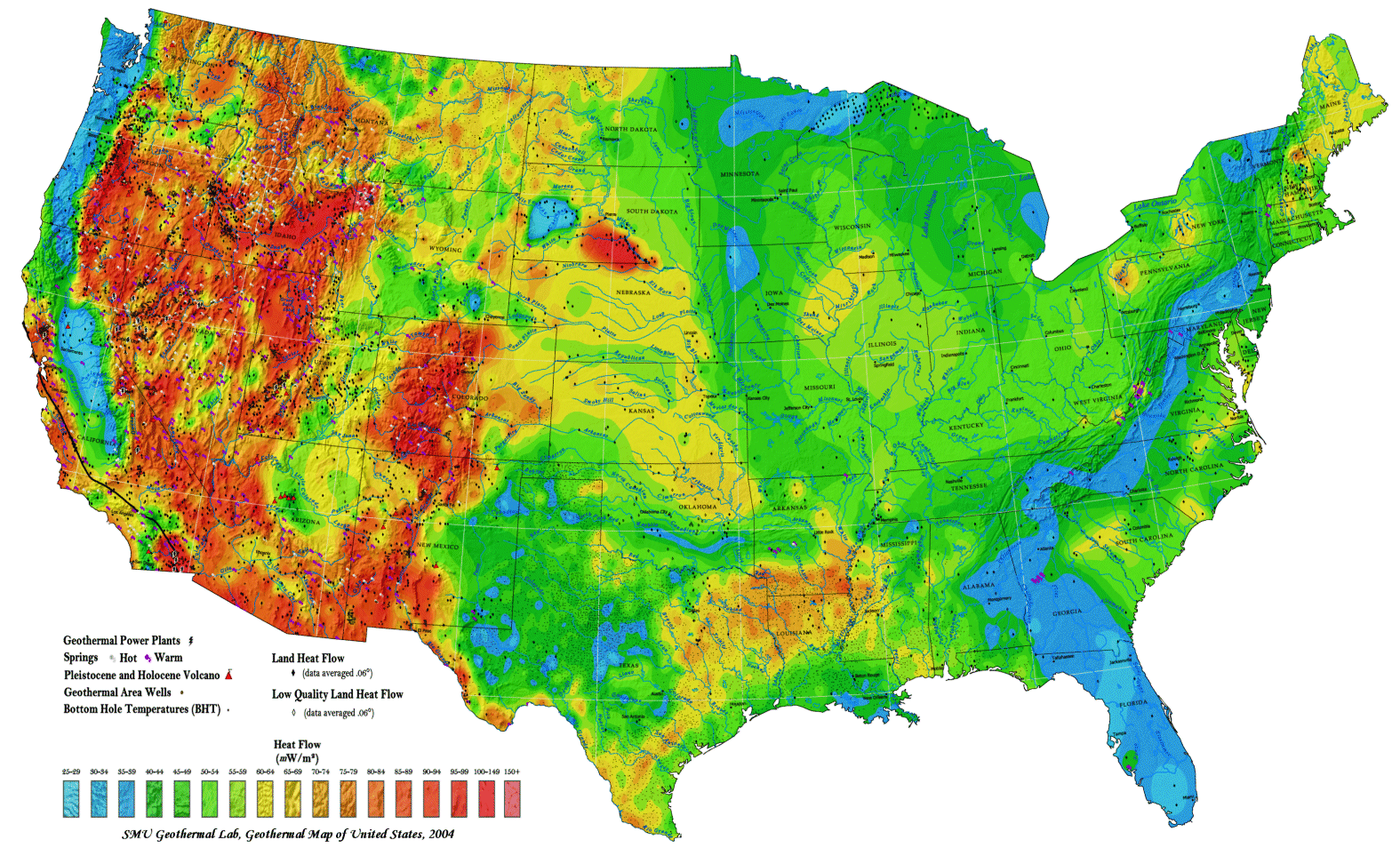 THERMAL GRADIANT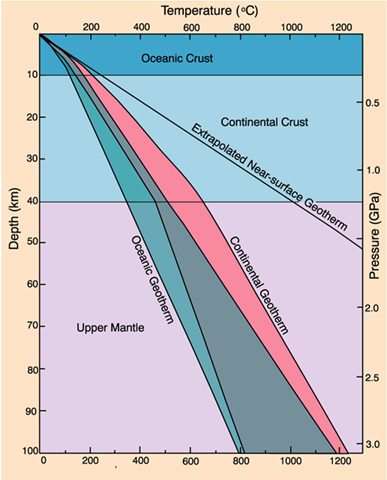 Warm Springs Water District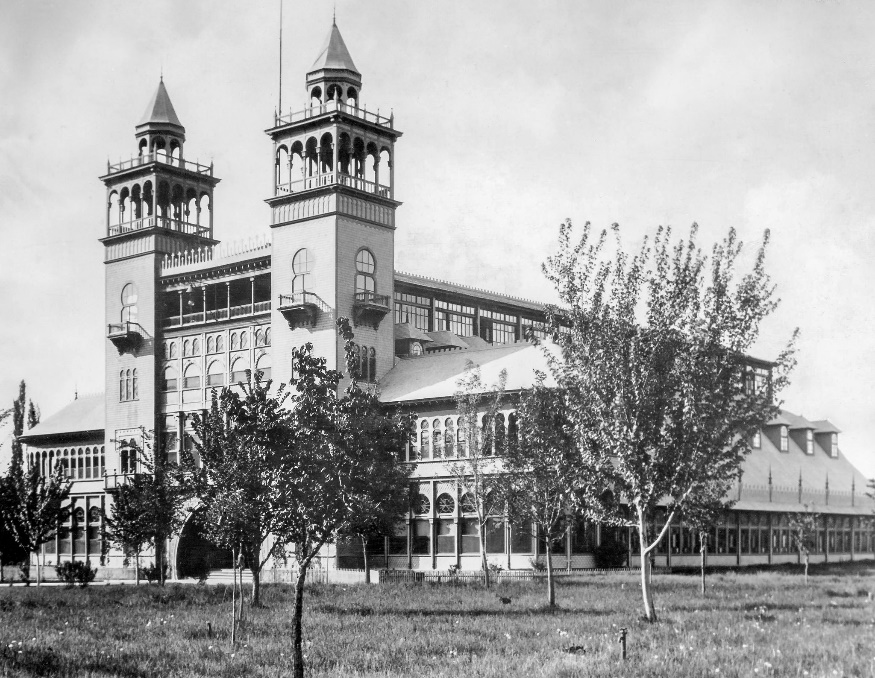 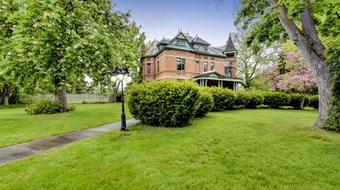 Kelly Hot Springs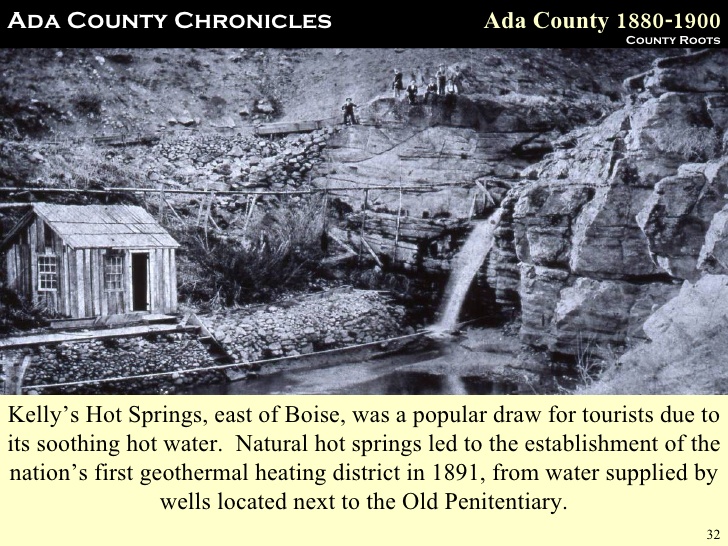 Warm Springs Resort (now The Springs)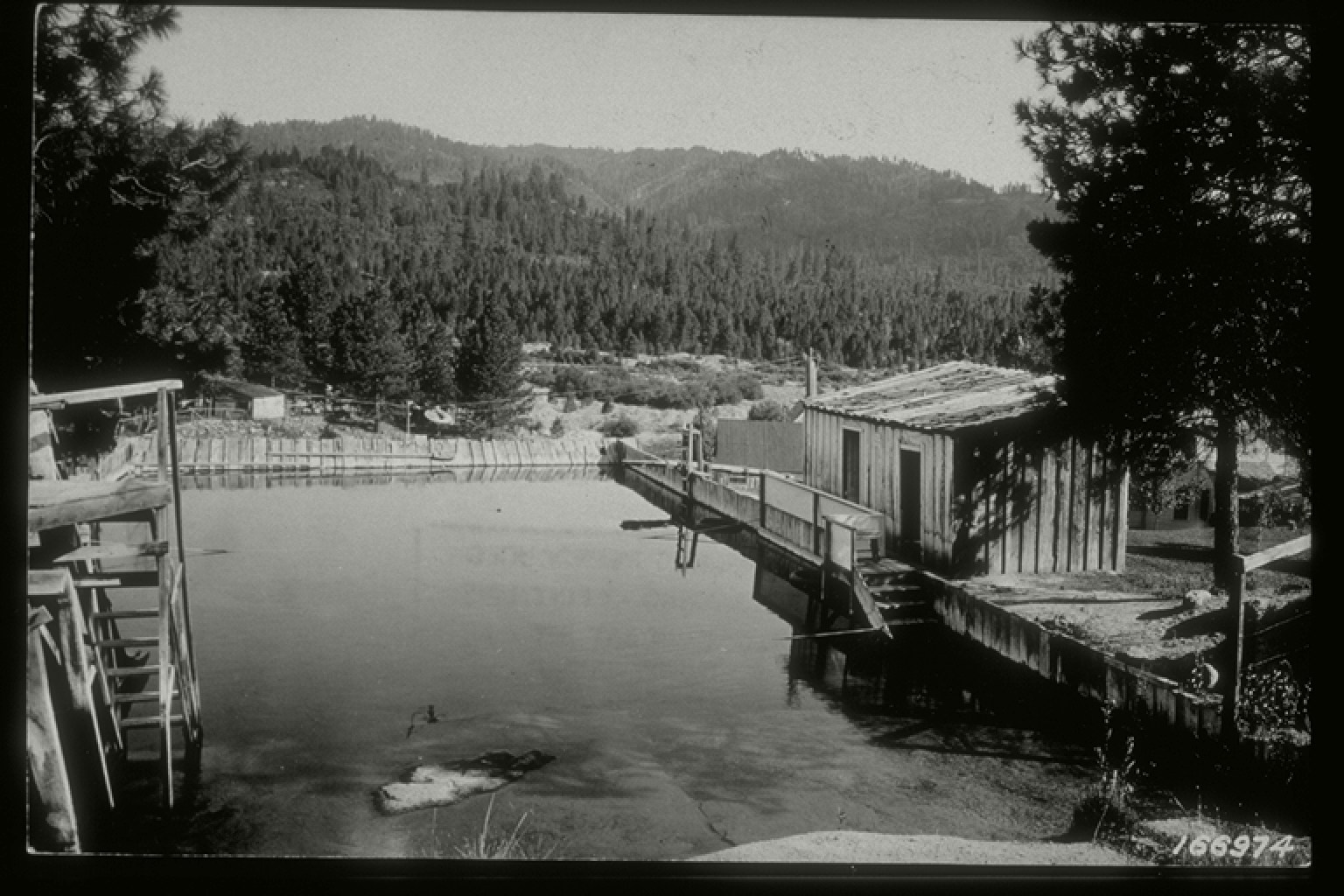 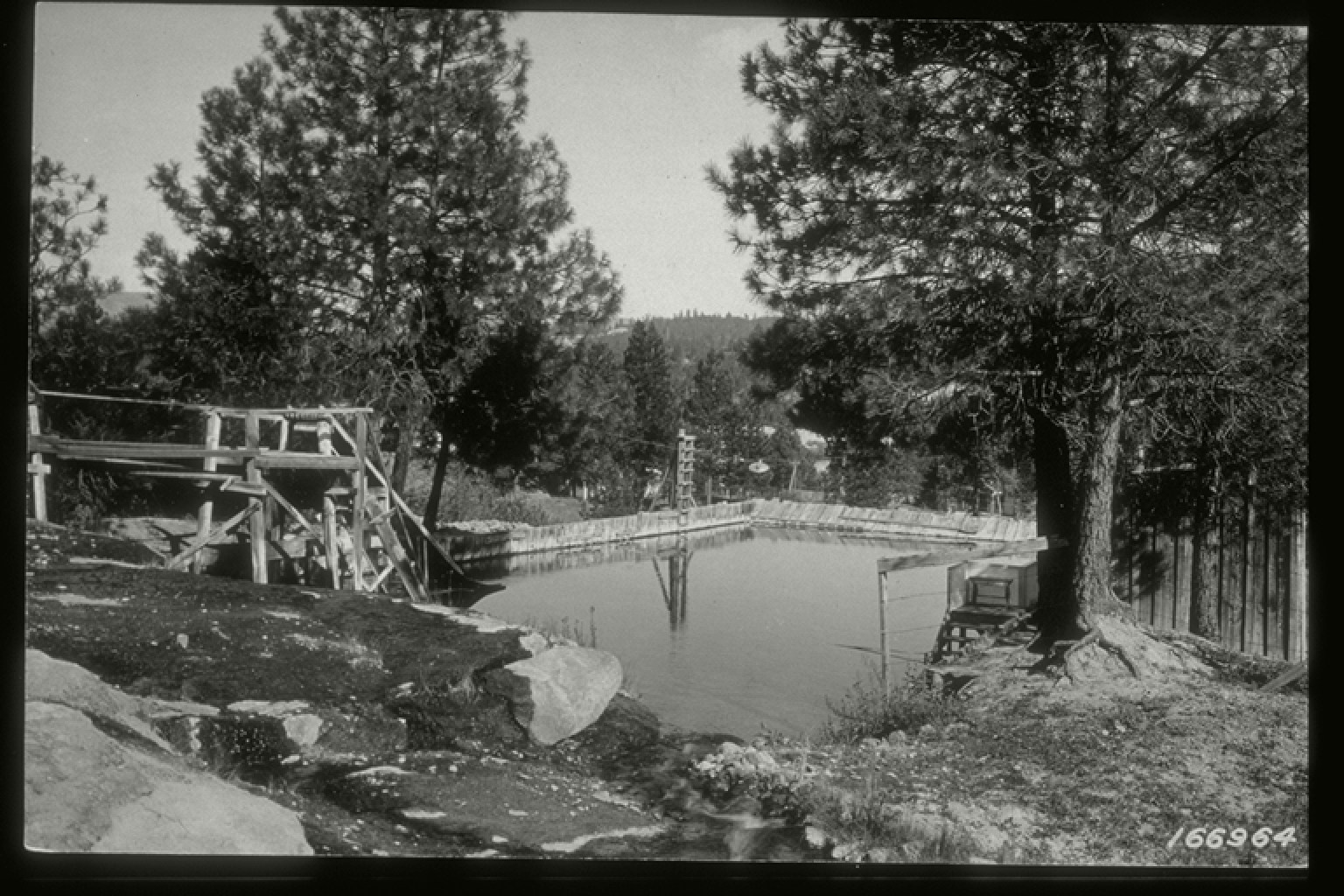 